Oil Changes and Engine RepairAdapted from an NCTM Illuminations’ activity - http://illuminations.nctm.org/Lesson.aspx?id=1189 The table gives data relating the number of oil changes per year to the cost of car repairs. Plot the data on the grid provided, with the number of oil changes on the horizontal axis. Plot the data on the grid provided, with the number of oil changes on the horizontal axis.              What is the independent variable? ____________________________            What is the dependent variable? ______________________________Does the data appear to be linear?Is this an increasing, decreasing, or constant function?Using a ruler, sketch a line of best fit through the center of the data.Is the slope positive or negative?Find the slope of the line. Describe in words what the slope represents. Find the equation of the line.   Show your steps. Based on the equation that you found in #7 above, what is the initial value and explain in terms of oil changes and engine repairs what this represents?Use your line of best fit to predict the cost of engine repairs if the car had four oil changes. How accurate do you think your prediction is? Explain your answer. Oil Changes Per Year35231464320107Cost of Repairs3003005004007004001002504506506000150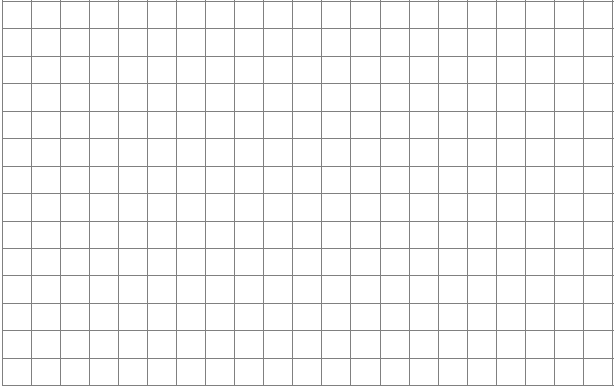 